 WYPRAWKA PIERWSZOKLASISTY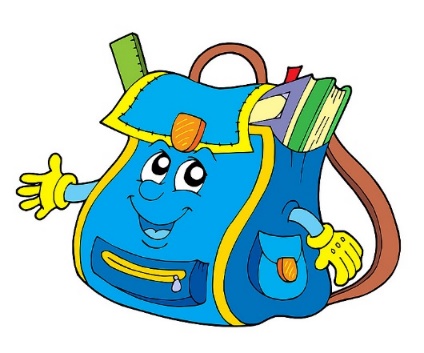  Plecak - dostosowany do warunków fizycznych dziecka.
CO KAŻDY PIERWSZAK POWINIEN MIEĆ W TORNISTRZE?Dzienniczek ucznia (zeszyt 16-kartkowy w kratkę) – na pierwszej stronie dane dziecka i telefony kontaktowe do rodziców (prawnych opiekunów).
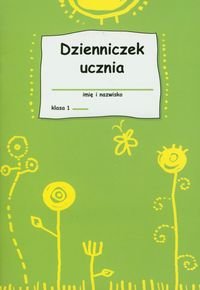 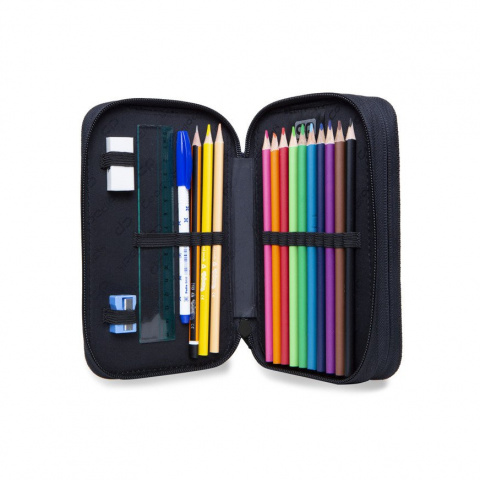 Wyposażenie piórnika: 2 ołówki miękkie, kredki ołówkowe miękkie, gumka, strugaczka, nożyczki zaokrąglone, klej w sztyfcie biały, linijka.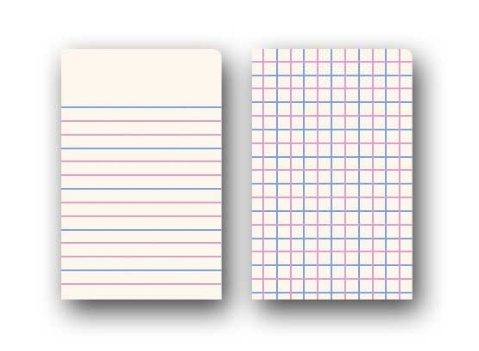 Zeszyty 16-kartkowe: w wąskie linie i w kratkę -podpisane.Wyprawka plastyczna: 
bloki techniczne A4 z białymi oraz z kolorowymi kartkami, papier kolorowy, plastelina, farby plakatowe (dobrze kryjące o „żywych” kolorach), 
teczka na prace plastyczne- cienka. 
Wszystkie artykuły proszę podpisać. 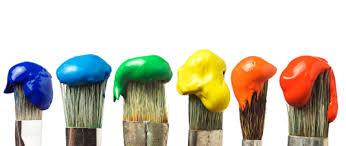 